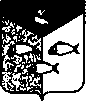 Администрация   Пеновского муниципального округа   Тверской областиПОСТАНОВЛЕНИЕ15.08.2023 г.                                     п.г.т. Пено                                                №  344Об утверждении Муниципальной программы Пеновского муниципального округа«Формирование современной городской среды»на 2018 - 2024 годы (новая редакция)В соответствии с Федеральным законом от 06.10.2003 № 131-ФЗ "Об общих принципах организации местного самоуправления в Российской Федерации", с уточнением расходов за 2022 год и принятием бюджета муниципального образования «Пеновский муниципальный округ» на 2022-2025 годы ПОСТАНОВЛЯЮ:1.	Утвердить муниципальную программу Пеновского муниципального округа «Формирование современной городской среды» на 2018 - 2024 годы (новая редакция). (Прилагается).2.	 Настоящее постановление подлежит размещению на официальном сайте Пеновского муниципального округа и вступает в силу со дня его подписания.3.	 Контроль за исполнением данного постановления возложить на отдел жилищно-коммунального хозяйства и благоустройства Администрации Пеновского муниципального округа. Глава Пеновского муниципального округа                            В.Ф. МорозовУтверждена Постановлением Администрации Пеновского муниципального округа Тверской области № 344 от 15.08.2023 годаМуниципальная программа Пеновского муниципального округа«Формирование современной городской среды»на 2018 - 2024 годы(новая редакция)п.ПеноПаспорт муниципальной программы Пеновского муниципального округа Тверской области*) – значение показателей будут определены после завершения по разработке проектной документации дворовых и общественных территорийПаспорт подпрограммы 1 муниципальной программы Пеновского муниципального округа Тверской области*) – значение показателей будут определены после завершения по разработке проектной документации дворовых и общественных территорийПаспорт подпрограммы 2 муниципальной программы Пеновского муниципального округа Тверской области*) – значение показателей будут определены после завершения по разработке проектной документации дворовых и общественных территорий1.Характеристика текущего состояния сектора благоустройства на территории поселка Пено Пеновского муниципального округа Тверской областиВ ходе анализа текущего состояния, оценки потребности и спроса населения выявлена необходимость реализации ряда мероприятий, направленных на благоустройство территории поселка Пено Пеновского муниципального округа Тверской области в соответствии с современными требованиями.В территорию поселка Пено Пеновского муниципального округа Тверской области входит один населенный пункт пгт. Пено с численностью населения свыше 1000 человек. В проведении мероприятий по благоустройству дворовых территорий, в том числе ремонте проездов, обеспечении освещения, установке скамеек и урн, нуждаются не менее 10. В целях определения текущего состояния благоустройства территорий разработан порядок инвентаризации уровня благоустройства территорий, утвержденный постановлением администрации МО «Городское поселение п. Пено» от 29.12.2017 года № 204 «Об утверждении Порядка инвентаризации дворовых и общественных территорий в муниципальном образовании городское поселение п. Пено. Положения о муниципальной инвентаризационной комиссии по проведению инвентаризации благоустройства дворовых и общественных территорий на территории городского поселения п. Пено. Состава комиссии для проведения инвентаризации дворовых и общественных территорий». В целях осуществления контроля за ходом выполнения программы в 2018 - 2024 годах, в том числе за ходом реализации мероприятий по благоустройству территорий, утверждена общественная комиссия по реализации приоритетного проекта – «Об утверждении порядка общественного обсуждения проекта муниципальной программы «Формирования современной городской среды» на 2018-2024 годы на территории поселка Пено Пеновского муниципального округа Тверской области, порядка и сроков предоставления, рассмотрения и оценки предложений граждан, организаций в муниципальную программу» (Постановление администрации Пеновского муниципального округа № 297/1 от 17.05.2021 года).Реализация мероприятий муниципальной программы в 2018 - 2024 годах позволит создать благоприятные условия проживания жителей, обеспечить более эффективную эксплуатацию многоквартирных домов, сформировать активную гражданскую позицию населения посредством его участия в благоустройстве дворовых территорий, повысить уровень и качество жизни граждан. Также, реализация программы позволит создать на дворовых территориях многоквартирных домов условия, благоприятно влияющие на психологическое состояние человека, повысить комфортность проживания жителей, обеспечить более эффективную эксплуатацию жилых домов, сформировать активную гражданскую позицию населения посредством его участия в благоустройстве внутри дворовых территорий, повысить уровень и качество жизни жителей.Благоустройство дворовых территорий и общественных территорий поселка Пено Пеновского муниципального округа Тверской области позволит поддержать их в удовлетворительном состоянии, повысить уровень благоустройства, выполнить архитектурно-планировочную организацию территорий, обеспечить здоровые условия отдыха и жизни жителей.Одним из приоритетов реализации программы является обеспечение надлежащего технического и санитарно-гигиенического состояния дворовых территорий многоквартирных домов и мест массового пребывания населения, создание комфортной территории для жизнедеятельности населения.Приоритеты политики в сфере благоустройства поселения.Цель, задачи муниципальной программы и целевые показателиОсновными приоритетами политики поселка Пено Пеновского муниципального округа Тверской области в сфере благоустройства являются:Создание благоприятной, безопасной и комфортной среды для проживания и жизнедеятельности населения;Вовлечение граждан и общественных организаций в процесс обсуждения проектов муниципальных программ, отбора дворовых территорий, общественных территорий для включения в муниципальные программы;Сохранение природных объектов, в том числе, объектов озеленения;4. Поддержание высокого уровня санитарного и эстетического состояния территории.Целью муниципальной программы является повышение качества и комфорта городской среды на территории поселка Пено Пеновского муниципального округа Тверской области.Достижение поставленной цели осуществляется на основе решения следующих задач: Повышение уровня благоустройства дворовых территорий многоквартирных домов поселка Пено Пеновского муниципального округа Тверской области;Повышение уровня благоустройства общественных территорий поселка Пено Пеновского муниципального округа Тверской области;Обеспечение вовлечения граждан, организаций в реализацию мероприятий по благоустройству территории поселка Пено Пеновского муниципального округа Тверской области.3.Прогноз ожидаемых результатов реализации ПрограммыВ	результате	реализации мероприятий, предусмотренныхмуниципальной программой, планируется:рост доли благоустроенных дворовых территорий от общего количества дворовых территорий;- площадь отремонтированного асфальтового покрытия дворовых территорий;- количество благоустроенных дворовых территорий;- рост доли благоустроенных общественных территорий от общегоколичества общественных территорий;- площадь отремонтированного асфальтового покрытия общественных территорий;- количество благоустроенных	общественных территорий;- доля проектов благоустройства, реализованных с трудовым участием граждан, заинтересованных организаций;доля проектов благоустройства, реализованных с финансовым участием граждан, заинтересованных организаций.4.Сроки реализации ПрограммыДля достижения поставленных целей, решения задач необходимо реализовать мероприятия Программы в 5-летний период (2018-2024 годы).5.Перечень программных мероприятийНа реализацию задач Программы будут направлены следующие основные мероприятия:Благоустройство дворовых территорий поселка Пено Пеновского муниципального округа Тверской области.Согласно постановлению Правительства РФ от 10.02.2017г № 169 перечень мероприятий по благоустройству дворовых территорий многоквартирных домов включает в себя:Таблица 1Общая характеристика минимального и дополнительного перечней работ по благоустройству дворовых территорий многоквартирных домовМинимальный перечень работ по благоустройству является исчерпывающим и не может быть расширен.Адресный перечень дворовых территорий сформируется в соответствии с положением о Порядке и сроках представления, рассмотрения и оценки предложений заинтересованных лиц о включении дворовой территории в муниципальную программу «Формирование современной городской среды на территории поселка Пено Пеновского муниципального округа Тверской области на 2018-2024 годы», утвержденный постановлением от 17.05.2021. № 297/1.По каждой дворовой территории, включенной в муниципальную программу, подготавливается и утверждается (с учетом обсуждения с представителями заинтересованных лиц) дизайн - проект в соответствии с порядком разработки, обсуждения с заинтересованными лицами и утверждения дизайн-проекта благоустройства дворовой территории, включенной в муниципальную программу «Формирование современной городской среды на территории поселка Пено Пеновского муниципального округа Тверской области на 2018 - 2024 годы».4.2. Благоустройство общественных территорий поселка Пено Пеновского муниципального округа Тверской области.В качестве проектов благоустройства общественных территорий могут быть предложения для обсуждения и благоустройства, следующие виды проектов и территорий:благоустройство парков/скверов;устройство освещения улицы/парка/сквера;благоустройство других общественных территорий.Перечень общественных территорий сформируется в соответствии с положением о Порядке и сроках представления, рассмотрения и оценки предложений заинтересованных лиц о включении дворовой территории в муниципальную программу «Формирование современной городской среды на территории поселка Пено Пеновского муниципального округа Тверской области на 2018-2024 годы», утвержденный постановлением от 17.05.2021 №297/1.Нормативная стоимость (единичные расценки) работ по благоустройству дворовых территорий, входящих в состав минимального перечня таких работ.Нормативная (примерная) стоимость работ, входящих в состав минимального и дополнительного перечней работ по благоустройству дворовых территорий, в разрезе видов работ приведена в следующей таблице 2:                              Таблица 2Нормативная стоимость (единичные расценки) работ,входящих в состав минимального и дополнительного перечнейработ по благоустройству дворовых территорийРезультаты анализа влияния рисков муниципальной программы на  сферу реализации муниципальной программыВ процессе реализации муниципальной программы могут проявиться внешние и внутренне, частично управляемые и неуправляемые риски, а также новые возможности (таблица).Таблица 3КЛЮЧЕВЫЕ РИСКИ И ВОЗМОЖНОСТИ8.Управление реализацией муниципальной программы      Реализация муниципальной программы осуществляется в соответствии с законодательством Российской Федерации, действующими нормативными правовыми актами по вопросам социально-экономического развития Тверской области.      Формирование перечня дворовых территорий многоквартирных домов, подлежащих включению в Подпрограмму (далее – Перечень), осуществляется в соответствии с утвержденным «Порядком  и сроками представления,  рассмотрения  и  оценки  предложений заинтересованных  лиц  о  включении  дворовой  территории  в муниципальной программы «Формирование современной городской среды» на 2018-2024 годы.       Предложение, оформленное в виде протокола общего собрания собственников помещений многоквартирного дома, решения собственников каждого здания и сооружения, расположенных в границах дворовой территории, должно содержать следующую информацию:а) решение об обращении с предложением по включению дворовой территории в муниципальную программу на 2018-2024 годы;б) перечень работ по благоустройству дворовой территории, сформированный исходя из минимального перечня работ по благоустройству – ремонт дворовых проездов, обеспечение освещения дворовых территорий, установка скамеек, урн;в) перечень работ по благоустройству дворовой территории, сформированный исходя из дополнительного перечня работ по благоустройству – оборудование детских и (или) спортивных площадок, автомобильных парковок, озеленение территорий (в случае принятия такого решения заинтересованными лицами); г) форму трудового участия заинтересованных лиц в выполнении минимального перечня работ по благоустройству дворовой территории – субботник;д) форму участия (финансового и (или) трудового) и доля участия заинтересованных лиц в выполнении дополнительного перечня работ по благоустройству дворовых территорий в размере 10% от общей стоимости соответствующего вида работ;е) представителя (представителей) заинтересованных лиц, уполномоченных на представление предложений, согласование дизайн-проекта благоустройства дворовой территории, а также на участие в контроле за выполнением работ по благоустройству дворовой территории, в том числе промежуточном, и их приемке;ж) решение о принятии оборудования, иных материальных объектов, установленных на дворовой территории в результате реализации мероприятий по ее благоустройству, на последующее обслуживание (содержание) в соответствии с требованиями законодательства Российской Федерации.Порядок и форма трудового, финансового участия заинтересованных лиц в выполнении работ установлены в Порядке аккумулирования и расходования средств заинтересованных лиц, направляемых на выполнение дополнительного перечня работ по благоустройству дворовых территорий. Процесс подготовки и утверждения дизайн-проектов благоустройства дворовых территорий МКД, включенных в Перечень, регулируется Порядком разработки, обсуждения с заинтересованными лицами и утверждение дизайн-проектов благоустройства дворовой территории, включенной в программу «Формирование современной городской среды на 2018-2024 годы».          Механизм отбора дворовых и общественных территорий в целях формирования реестра территорий и их последующего включения в программу определяется утвержденным «Порядком и сроками представления, рассмотрения и оценки предложений граждан, организаций о включении  дворовой, общественной территории, подлежащей благоустройству в 2018-2024 годах в муниципальную программу «Формирование современной городской среды на 2018-2024 годы», утвержденном в муниципальном образовании.   Условием проведения мероприятий по благоустройству дворовых и общественных территорий является учет необходимости обеспечения физической, пространственной и информационной доступности зданий, сооружений и общественных территорий для инвалидов и других маломобильных групп населения.     Управление реализацией муниципальной программы предусматривает:а) создание формальной структуры подчиненности и соответствующего разделения работы при реализации муниципальной  программы между ответственными исполнителями  администратора муниципальной программы;б) определение мероприятий по реализации муниципальной программы и распределение их между исполнителями администратора муниципальной программы; в) оперативное принятие решений, обеспечение согласованности взаимодействия исполнителей администратора муниципальной программы при реализации муниципальной программы;г) учет, контроль и анализ реализации муниципальной программы.    Администратор муниципальной  программы самостоятельно определяет формы и методы управления реализацией муниципальной программы.     Администратор муниципальной  программы осуществляет управление реализацией муниципальной программы в соответствии с утвержденным ежегодным планом мероприятий по реализации муниципальной программы.     Администратор муниципальной  программы осуществляет разработку ежегодного  плана мероприятий по реализации муниципальной программы по установленной форме; обеспечивает его соглашение с исполнителями муниципальной программы и утверждение.    Ежегодный план мероприятий по реализации муниципальной программы предусматривает распределение обязанностей между ответственными исполнителями администратора муниципальной программы.    Ответственные исполнители администратора муниципальной программы обеспечивают своевременное и полное выполнение муниципальной программы в соответствии с правовыми актами о распределении обязанностей при реализации муниципальной программы.    Другие вопросы, связанные с реализацией муниципальной  программы, регулируются Порядком принятия решений о разработке муниципальных программ, формирования, реализации и проведения оценки эффективности реализации муниципальных программ Пеновского района Тверской области.Приложение 1к муниципальной программе Пеновского муниципального округа  «Формированиесовременной городской среды на 2018-2024 годы»Адресный перечень дворовых территорий, включенных в  муниципальную программу Пеновского муниципального округа  «Формирование современной городской среды на 2018-2024 годы»Приложение 2к муниципальной программе Пеновского муниципального округа  «Формированиесовременной городской среды на 2018-2024 годы»Перечень общественных  территорий, подлежащих благоустройству в рамках проекта муниципальной программы Пеновского муниципального округа  «Формирование современной городской среды на 2018-2024 годы» на 2019 годПеречень общественных  территорий, подлежащих благоустройству в рамках проекта муниципальной программы Пеновского муниципального округа  «Формирование современной городской среды на 2018-2024 годы» на 2020 годПеречень общественных  территорий, подлежащих благоустройству в рамках проекта муниципальной программы Пеновского муниципального округа  «Формирование современной городской среды на 2018-2024 годы» на 2021 годПеречень общественных  территорий, подлежащих благоустройству в рамках проекта муниципальной программы Пеновского муниципального округа  «Формирование современной городской среды на 2018-2024 годы» на 2022 годПеречень общественных  территорий, подлежащих благоустройству в рамках проекта муниципальной программы Пеновского муниципального округа  «Формирование современной городской среды на 2018-2024 годы» на 2023 годПеречень общественных  территорий, подлежащих благоустройству в рамках проекта муниципальной программы Пеновского муниципального округа  «Формирование современной городской среды на 2018-2024 годы» на 2024 годНаименованиеПрограммыНаименованиеПрограммы«Формирование современной городской среды на территории Пеновского муниципального округа на 2018 - 2024 годы»Ответственный исполнитель ПрограммыАдминистратор программыОтветственный исполнитель ПрограммыАдминистратор программы Администрация Пеновского муниципального округа Тверской областиОтдел Жилищно-коммунального хозяйства и благоустройства администрации Пеновского муниципального округа Подпрограммы программыПодпрограммы программы Подпрограмма 1 "Благоустройство дворовых территорий" (далее подпрограмма 1) Подпрограмма 2 "Благоустройство территорий общего  пользования "  (далее  подпрограмма 2)ЦелиПрограммыЦелиПрограммы Повышение качества и комфорта городской среды на территории  поселка Пено Пеновского муниципального округаОжидаемые результаты реализации муниципальной программы Пеновского муниципального округа (конечный результат реализации муниципальной программы, выраженный показателями достижения цели муниципальной программы)Ожидаемые результаты реализации муниципальной программы Пеновского муниципального округа (конечный результат реализации муниципальной программы, выраженный показателями достижения цели муниципальной программы)Охват населения благоустроенными дворовыми и общественными территориямиСрок и этапыреализацииПрограммы2018-2024 гг.2018-2024 гг.Источники финансирования муниципальной программыИсточники финансирования муниципальной программы 2019 год: ФБ – 6285,6 тыс. руб.ОБ – 957,8 тыс. руб.МБ – 239,5 тыс. руб.2020 год: ФБ – 1765,15тыс.руб)О.Б. – 54,59 тыс.руб)М.Б. – 367,0 тыс.руб)2021 год:ФБ – 1469,351 тыс.руб)О.Б. – 45,443 тыс.руб)М.Б. – 1024, 196 тыс. рублей.)2022 год:ФБ – 2267,86 ты.руб.)О.Б. – 70,14 тыс. руб.)М.Б. – 372,00 тыс. руб)2023 год:ФБ – 2 268 860,00)О.Б. – 1 070 140,00)М.Б. – 2 025 900,00)2024 год:ФБ - *)О.Б. - *)М.Б. - *)Наименование подпрограммы 1"Благоустройство дворовых территорий "Задачи  подпрограммы 1 1. Повышение уровня благоустройства дворовых территорий поселка Пено Пеновского муниципального округа 2. Повышение уровня вовлеченности заинтересованных граждан, организаций в реализацию мероприятий по благоустройству дворовых территорий поселка Пено Пеновского муниципального округа Ожидаемые результаты реализации подпрограммы 1 (конечный результат выполнения подпрограммы, выраженный в показателях решения задачи подпрограммы)Увеличение доли благоустроенных дворовых территорий;Обеспечение доли финансового участия заинтересованных лиц в выполнении дополнительного перечня работ по благоустройству дворовых территорий от общей стоимости работ дополнительного перечня на уровне 10%;Увеличение объема трудового участия заинтересованных лиц в выполнении перечня работ по благоустройству дворовых территорий.Источники финансирования подпрограммы 1 по годам реализации2019 год:ФБ - *)О.Б. - *)М.Б. - *)2020 год: ФБ - *)О.Б. - *)М.Б. - *)2021 год:ФБ - *)О.Б. - *)М.Б. - *)2022 год:ФБ - *)О.Б. - *)М.Б. - *)2023 год:ФБ - *)О.Б. - *)М.Б. - *)2022 год:ФБ - *)О.Б. - *)М.Б. - *)2023 год:ФБ - *)О.Б. - *)М.Б. - *)2024 год:ФБ - *)О.Б. - *)М.Б. - *)Наименование подпрограммы 2"Благоустройство территорий общего пользования "Задачи  подпрограммы 21. Повышение  уровня благоустройства территорий общего пользования.2.Повышение уровня вовлеченности заинтересованных граждан, организаций в реализацию мероприятий по благоустройству территорий общего пользования.Ожидаемые результаты реализации подпрограммы 2 (конечный результат выполнения подпрограммы, выраженный в показателях решения задачи подпрограммы)Увеличение доли благоустроенных территорий общего пользования;Увеличение объема трудового участия заинтересованных лиц в выполнении работ по благоустройству территорий общего пользования.Источники финансирования подпрограммы 2 по годам реализации2019 год:ФБ – 6285,6 тыс. руб.ОБ – 239,5 тыс. руб.МБ – 957,8 тыс. руб.2020 год: ФБ – 1765,15тыс.руб)О.Б. – 54,59 тыс.руб)М.Б. – 367,0 тыс.руб)2021 год:ФБ – 1469,351 тыс.руб)О.Б. – 45,443 тыс.руб)М.Б. – 1024, 196 тыс. рублей.)2022 год:ФБ – 2267,86 ты.руб.)О.Б. – 70,14 тыс. руб.)М.Б. – 372,00 тыс. руб)2023 год:ФБ – 2 268 860,00)О.Б. – 1 070 140,00)М.Б. – 2 025 900,00)2024 год:ФБ - *)О.Б. - *)М.Б. - *)Минимальный перечень работ 
по благоустройству дворовых территорий многоквартирных домовДополнительный перечень работ 
по благоустройству дворовых территорий многоквартирных домовРемонт дворовых проездовОбеспечение освещения дворовых территорийУстановка скамеекУстановка урнОборудование детских площадокОборудование спортивных площадокОборудование автомобильных парковокОзеленение территорийМинимальный перечень работ установлен подпунктом «а» пункта 7 «Порядка предоставления и распределения из областного бюджета Тверской области бюджетам муниципальных образований Тверской области субсидий в целях софинансирования муниципальных программ формирования современной городской среды на 2017 год»Дополнительный перечень работ установлен подпунктом «б» пункта 7 «Порядка предоставления и распределения из областного бюджета Тверской области бюджетам муниципальных образований Тверской области субсидий в целях софинансирования муниципальных программ формирования современной городской среды на 2017 год»Форма участия заинтересованных лиц:– трудовое участие (субботник).Форма участия заинтересованных лиц: – трудовое участие (субботник);– финансовое участие (в сумме 10% от общей стоимости соответствующего вида работ).№ п/пВиды работЕдиница измененияРасценка (руб.)I.Минимальный перечень работ по благоустройству дворовых территорий многоквартирных домовМинимальный перечень работ по благоустройству дворовых территорий многоквартирных домовМинимальный перечень работ по благоустройству дворовых территорий многоквартирных домов1.1.Ремонт дворовых проездов (асфальтобетонное покрытие)1.1.1Ремонт (фрезерование асфальтобетонного покрытия, устройство асфальтобетонного покрытия проезжей части толщиной 5 см, разборка и установка бортовых камней)1 кв.м 
покрытия520,001.1.1Ремонт (фрезерование асфальтобетонного покрытия, устройство асфальтобетонного покрытия проезжей части толщиной 5 см, разборка и установка бортовых камней)1 пог.м 
бортового камня 1 471,001.1.2.Ремонт (разборка асфальтобетонного покрытия, восстановление основания из щебня толщиной 18 см; устройство асфальтобетонного покрытия проезжей части толщиной 7 см, разборка и установка бортовых камней)1 кв.м
покрытия1 152,001.1.2.Ремонт (разборка асфальтобетонного покрытия, восстановление основания из щебня толщиной 18 см; устройство асфальтобетонного покрытия проезжей части толщиной 7 см, разборка и установка бортовых камней)1 пог.м 
бортового камня 1 471,001.2.Обеспечение освещения дворовых территорий1.2.1.Установка опоры уличного освещения1 шт.19 722,30   - комплект материалов1 комплект16 758,14   - перечень работ (4 вида работ)1 набор2 964,161.3.Установка урн и скамеек1.3.1.Установка скамеек1 шт.8 744,811.3.2.Установка урн1 шт.5 623,27II.Дополнительный перечень работ по благоустройству дворовых территорий многоквартирных домовДополнительный перечень работ по благоустройству дворовых территорий многоквартирных домовДополнительный перечень работ по благоустройству дворовых территорий многоквартирных домов2.1.Оборудование детских и спортивных площадок2.1.1.Спортивная площадка размером 20 х 40 м под ключ1 площадка1 000 000,002.1.2.Детская площадка размером 10 х 15 м под ключ1 площадка
(в зависимости от оборудования и размеров)от 
500 000,002.2.Оборудование автомобильных парковок2.2.1.Ремонт (фрезерование асфальтобетонного покрытия, устройство асфальтобетонного покрытия толщиной 5 см, разборка и установка бортовых камней)1 машиноместо (5,0 х 2,5 м) 6 500,002.2.1.Ремонт (фрезерование асфальтобетонного покрытия, устройство асфальтобетонного покрытия толщиной 5 см, разборка и установка бортовых камней)1 пог.м бортового камня 1 471,002.2.2.Ремонт (разборка асфальтобетонного покрытия, восстановление основания из щебня толщиной 18 см, устройство асфальтобетонного покрытия толщиной 7 см, разборка и установка бортовых камней)1 машиноместо (5,0 х 2,5 м) 14 400,002.2.2.Ремонт (разборка асфальтобетонного покрытия, восстановление основания из щебня толщиной 18 см, устройство асфальтобетонного покрытия толщиной 7 см, разборка и установка бортовых камней)1 пог.м бортового камня 1 471,002.3.Озеленение дворовых территорий2.3.1.Устройство газона1 кв. м320,292.3.2.Посадка кустарника в живой изгороди двухрядной 
(5 шт./м.п.)1 пог.м1 724,332.3.3.Посадка кустарника в живой изгороди однорядной 
(3 шт./м.п.)1 пог.м2 999,482.3.4.Посадка деревьев1 шт.13 368,04№п/пНаименование риска/возможностиМероприятия по предупреждению риска/реализации возможностиКЛЮЧЕВЫЕ РИСКИКЛЮЧЕВЫЕ РИСКИ1.Отсутствие заявок на получение бюджетных средств на благоустройство1. Активная работа и вовлечение граждан и организаций, которые могут стать инициаторами проектов по благоустройству.2. Проведение информационно-разъяснительной работы в средствах массовой информации в целях стимулирования активности граждан и бизнеса в инициации проектов по благоустройству.2.Отсутствие средств федерального, регионального и муниципального бюджетов для финансирования реализации проектов и содержания созданных в рамках Программы объектов1. Выполнение требований к Программе, выдвигаемых на федеральном и региональном уровнях, с целью получения субсидий на реализацию программных мероприятий по благоустройству. 2. Реализация требования об обязательном закреплении за собственниками, законными владельцами (пользователями) обязанности по содержанию прилегающей территории.3.Отсутствие претендентов на проведение работ при размещении муниципального заказа, проведение повторных торгов, как следствие изменение сроков исполнения программных мероприятийИзучение и использование положительного опыта других муниципальных образований4.Заключение муниципального контракта с организациями неспособными исполнить свои обязательстваНадлежащее правовое сопровождение процедуры заключения муниципального контракта, выявление недобросовестных подрядчиков на стадии заключения муниципального контракта5.Отсутствие информации, необходимой для проведения оценки качества городской среды и формирования индекса качества городской среды в соответствии с разработанной методикой1. Активная работа по сбору информации для формирования индекса2. Организация составления паспортов дворовых территорий3. Подготовка предложений по корректировке методики оценки качества городской среды и формирования соответствующего индексаВОЗМОЖНОСТИВОЗМОЖНОСТИ1.Запрос представителей бизнеса на участие в проектах по благоустройству в качестве соисполнителей и (или) соинвесторов, имея в виду, что создание отдельных объектов благоустройства на определенных территориях (например, обустройство заброшенного парка) привлечет граждан как потенциальных потребителей услуг, предлагаемых бизнесом1. Обязательное вовлечение представителей бизнеса в проработку проектов благоустройства знаковых городских объектов2. Определение условия участия бизнеса в реализации проектов по благоустройству в качестве преимущества, предоставляемого проекту при отборе в Минстрое России2.Запрос граждан на участие в проектах по благоустройству в качестве соисполнителей и соинвесторов, имея вввиду, что создание отдельных объектов благоустройства (например, обустройство дворовых территорий), обеспечит повышение комфорта проживания и создаст дополнительные стимулы для активного участия граждан в реализации конкретных проектов1. Обязательное обсуждение с гражданами проектов по благоустройству2. Определение условия участия граждан в реализации проектов по благоустройству 3. Создание алгоритмов участия граждан в формировании и реализации проектов по благоустройству, в том числе создание системы «обратной связи» с гражданами3.Запрос представителей общественных организаций (объединений), в том числе представляющих интересы определенных групп граждан (например, Общество защиты инвалидов, молодежные объединения) на участие в проектах по благоустройству в качестве соисполнителей и соинвесторов, имея в ввиду, что создание отдельных объектов благоустройства (например, объектов инфраструктуры для маломобильных групп населения) будет отвечать интересам указанных организаций1. Обязательное обсуждение проектов по благоустройству с привлечением общественных организаций (объединений)2. Определение условия участия общественных организаций (объединений) в реализации проектов по благоустройству 3. Создание алгоритмов участия общественных организаций (объединений) в формировании и реализации проектов по благоустройству, в том числе создание системы «обратной связи» с представителями общественных организаций (объединений)№Адресэтажностьплощадь земельного участка, м3кадастровый номер з/у1ул. Первомайская, 11/122210369:25:0070108:42ул. Первомайская, 73153369:25:0070108:33ул. Тарасова, 3 2142969:25:0070135:4ул. Тарасова,  11 2396169:25:0070133:45ул.Тарасова, 9 2396169:25:0070133:46ул. З.Голициной, 92261569:25:0070108:57ул. З.Голициной, 112180169:25:0070108:68ул. З.Голициной, 132177369:25:0070108:79пер.Театральный, 42206469:25:0070107:2910пер.Театральный, 6а2232669:25:0070107:2611ул. Тарасова, 63218769:25:0070108:1612ул. Озерная, 13а2115969:25:0070122:1613ул. Парковая,12142014ул. Парковая,32117215ул. Заводская, 22180569:25:0070220:7916ул. Л. Чайкиной, 32а2199969:25:0070120:1117ул. Л. Чайкиной, 32б11175снят с кад.учета18ул. Тарасова, 82258069:25:0070108:1919ул. Октябрьская, 72247769:25:0070135:620ул. Советская, 92153569:25:0070105:1021ул. Советская, 112141869:25:0070106:3422пр.Коммунаров,522206769:25:0070145:2223Заводская, 42588169:25:0070220:4524пер.Вокзальный ,81189669:25:0070136:5725пр.Коммунаров, д.562151869:25:0070145:2326ул.Красноармейская, 4189369:25:0070105:0427Ул. Л.Чайкиной д. 30 корпус 1, корпус 23356769:25:0070128:5828Ул. Парковая д. 6а корпус 13270569:25:007045:15629Ул. Парковая, д. 6а, корпус 23243569:25:007045:15030Ул. Лесная, д.1042608,169:25:0070143:3531Пр. Коммунаров, д. 303166869:25:00701440:48№ п/пнаименование, адрес общественной территории подлежащей благоустройству1.Ремонт благоустройства сквера по ул. Советская в п.Пено Тверской области№ п/пнаименование, адрес общественной территории подлежащей благоустройству1«Устройство тротуара по ул. Тарасова, ул. Л.Чайкиной, ул. Советская Тверская область, п. Пено»№ п/пнаименование, адрес общественной территории подлежащей благоустройству1Прилегающая территория МБОУ "Пеновская Сош им. Е.И. Чайкиной" ул. 249 стрелковой дивизии п. Пено№ п/пнаименование, адрес общественной территории подлежащей благоустройству1«Устройство пешеходного тротуара по ул. Зины Голицыной п. Пено Тверской области».№ п/пнаименование, адрес общественной территории подлежащей благоустройству1«Восстановление мемориального сооружения на ул. Лесная, п. Пено Тверской области»2.Приобретение и установка детского игрового комплекса пос.Пено микрорайон «Газовый участок»№ п/пнаименование, адрес общественной территории подлежащей благоустройству1Благоустройство общественной территории на ул. Восточная п. Пено Тверской области 1 этап